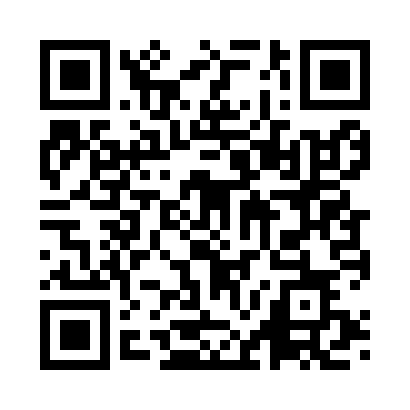 Prayer times for Azzano, ItalyWed 1 May 2024 - Fri 31 May 2024High Latitude Method: Angle Based RulePrayer Calculation Method: Muslim World LeagueAsar Calculation Method: HanafiPrayer times provided by https://www.salahtimes.comDateDayFajrSunriseDhuhrAsrMaghribIsha1Wed4:056:041:136:148:2310:142Thu4:036:031:136:158:2410:163Fri4:016:011:136:158:2610:184Sat3:596:001:136:168:2710:205Sun3:565:581:136:178:2810:226Mon3:545:571:136:188:2910:247Tue3:525:561:136:188:3110:268Wed3:505:541:136:198:3210:289Thu3:485:531:136:208:3310:3010Fri3:465:521:136:218:3410:3211Sat3:435:501:136:218:3510:3412Sun3:415:491:136:228:3710:3613Mon3:395:481:136:238:3810:3814Tue3:375:471:136:238:3910:4015Wed3:355:461:136:248:4010:4216Thu3:335:451:136:258:4110:4417Fri3:315:441:136:258:4210:4618Sat3:295:421:136:268:4410:4819Sun3:275:411:136:278:4510:5020Mon3:255:401:136:278:4610:5121Tue3:235:401:136:288:4710:5322Wed3:215:391:136:298:4810:5523Thu3:195:381:136:298:4910:5724Fri3:185:371:136:308:5010:5925Sat3:165:361:136:308:5111:0126Sun3:145:351:136:318:5211:0227Mon3:125:341:136:328:5311:0428Tue3:115:341:146:328:5411:0629Wed3:095:331:146:338:5511:0830Thu3:085:321:146:338:5611:0931Fri3:065:321:146:348:5711:11